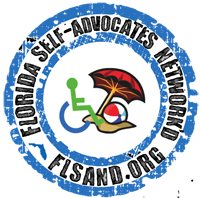 Quarterly report for The Southern Collaborative written by Richard Chapman, MA. For the first deliverable 2015.Please submit payment to: FL SAND    5044 Kratz Carriage RoadPipersville, PA  18947The state of Florida, executed the following objectives in accordance with the training and technical assistance contract we have with The Southern Collaborative:Participate in the advisory committee by maintaining membership on the committee of a minimum of two self advocates: The state of Florida participated in the advisory committee held on November 18.Attend two face to face advisory committee meetings: Arizona Jenkins, Richard Chapman and Amanda Baker attended the national SABE conference in Oklahoma City and also participated in the advisory committee meeting at the conference for The Southern Collaborative.Assure participation of at least one representative and one ally in webinars: no training webinars have been hosted by The Southern Collaborative this semester.Obtain the commitment of at least one DD Network Partner to support the implementation of the state Technical Assistance Plan: FL SAND is working with The Florida Center for Inclusive Communities and The Florida Developmental Disabilities Council to implement a strategic plan that is being implemented by the board of directors. Both of these it agencies are committed to Technical Assistance Plan submitted to The Southern Collaborative.					Hold a retreat with DD Partners and other Allies in your state: Florida hosted the statewide conference for FL SAND. 150 individuals participated in this statewide conference. A variety of training topics were present and discussed. The FL SAND board of directors, met on Saturday with representatives from the Florida Developmental Disabilities Council and The Florida Center for Inclusive Communities to conduct a strategic planning session for the statewide organization. This session will serve as Florida’s retreat with DD partners and other allies.Produce at least 2 Vlogs from your state on issues of concern: Arizona Jenkins, Richard Chapman and Amanda Baker will be working on the first video blog second quarter.Obtain at least one grant for your organization to work on priority issues: FL SAND in partnership with Arts in Action and Disability Rights Florida and SABE participated in the Project vote survey collection designed to assess accessibility of voting for individuals with developmental disabilities.Plans for the second quarter:The second quarter will focus on the development of Florida’s video blog. Florida will also participate in the advisory committee meeting later on this quarter. We anticipate conducting several grass roots trainings in the upcoming quarter. For example, on February 18, Amy Woodard and Richard Chapman will be conducting a webinar in collaboration with the Florida Center for Inclusive Communities.Respectfully submitted, Richard Chapman LMHC 12880. Self-Advocacy Specialist FL SAND and Arts in Action